Barnag Község Önkormányzata8291 Barnag, Fő u. 33.  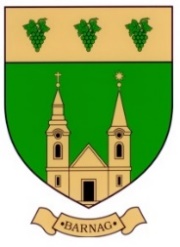 M E G H Í V ÓBarnag Község Önkormányzata Képviselő-testületének 2022. május 30. (hétfő) napján 17.00 órai kezdettel tartandó nyilvános üléséreAz ülés helyszíne: Barnag Polgármesteri Hivatal 8291 Barnag Fő u. 33.Napirendje:	Barnag Község Önkormányzata 2021. évi pénzügyi terv végrehajtásáról szóló beszámoló elfogadásaElőterjesztő: Horváth Zoltán polgármester, Bárány Péter jegyzőBarnag Község Önkormányzata 2022. évi költségvetésének módosításaElőterjesztő: Horváth Zoltán polgármester, Bárány Péter jegyzőBarnag Község Önkormányzata 2022. évi közbeszerzési tevének elfogadásaElőterjesztő: Horváth Zoltán polgármester, Bárány Péter jegyzőKözmeghallgatás időpontjának meghatározásaElőterjesztő: Horváth Zoltán polgármesterBeszámoló a Veszprémi Kistérség Többcélú Társulás 2021. évi tevékenységérőlElőterjesztő: Horváth Zoltán polgármester, Bárány Péter jegyzőÁtfogó értékelés Barnag Község Önkormányzatának 2021. évi gyermekjóléti és gyermekvédelmi tevékenységérőlElőterjesztő: Horváth Zoltán polgármester, Bárány Péter jegyzőEgyéb aktuális ügyekElőterjesztő: Horváth Zoltán polgármesterBarnag, 2022. 05. 25.Tisztelettel							          Horváth Zoltán s.k. 						                        polgármester